A remplir par l'institution/famille avant l'arrivée du bénéficiaire de prestations








Nom et prénom du bénéficiaire : Représentant légal / Curateur    Nom, adresse, tél.				Type de curatelle (joindre copie)	     Portée gén.    Coopération    Représentation  Accompagn.	    Liens avec le/la patient/e	 Conjoint/e      Fils/Fille          Autre: 
Nom et prénom du bénéficiaire : 

Nom et prénom du bénéficiaire : 

Fait le ………………………………………………………à  ………………………………………………………….Signatures ……………………………………………          …….……………………………………………………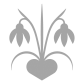 Titre : Formulaire d'admission pour personnes cérébrolésées sévèresTitre : Formulaire d'admission pour personnes cérébrolésées sévèresTitre : Formulaire d'admission pour personnes cérébrolésées sévèresTitre : Formulaire d'admission pour personnes cérébrolésées sévèresTitre : Formulaire d'admission pour personnes cérébrolésées sévèresRédigé par : CB/RMQProcessus : Autonomie restreinte – Maison de santé et de vie du Val-de-TraversProcessus : Autonomie restreinte – Maison de santé et de vie du Val-de-TraversProcessus : Autonomie restreinte – Maison de santé et de vie du Val-de-TraversProcessus : Autonomie restreinte – Maison de santé et de vie du Val-de-TraversNo : NUEVO 6.3.9.FR01Document : FormulaireDocument : FormulaireDocument : FormulaireDocument : FormulaireVersion No : 1Du : 04.04.2017Validé par : CBRMQ :RMQ : 1. DONNEES DE BASE1. DONNEES DE BASE Nom Prénom Sexe N° AVSDate de naissanceLieu d'origine Nationalité Etat civil ProfessionNo Compte IBAN CHNom et prénom de la/des personne/s de contact et adresse/s complète/s, nos de téléphoneTél. en urgence chez (nom et tél.)Médecin Traitant    Hospitalier    Autre: Nom/s et tél. du/des médecin/s2. DONNEES COMPLEMENTAIRES2. DONNEES COMPLEMENTAIRESReprésentant thérapeutique  Oui    Non    Ne sait pasNom et tél. du représentantDirectives anticipées  En annexe    Déposées auprès de :Caisse maladie + N° assuré/eCaisse accident + N° assuré/e RC + N° assuré/eComplémentaire + N° assuré/ePC  Oui    Non    Démarches en cours    Ne sait pasAPI  Oui    Non    Démarches en cours    Ne sait pasAI  Oui    Non    Démarches en cours    Ne sait pas3. FAMILLE, ENTOURAGE4. NIVEAU D’AUTONOMIE4. NIVEAU D’AUTONOMIE4. NIVEAU D’AUTONOMIE4. NIVEAU D’AUTONOMIE4. NIVEAU D’AUTONOMIE4. NIVEAU D’AUTONOMIE4. NIVEAU D’AUTONOMIE4. NIVEAU D’AUTONOMIE4. NIVEAU D’AUTONOMIE4. NIVEAU D’AUTONOMIEActivités de la vie quotidienne1234Activités instrumentales de la vie quotidienne1234Manger - boire                           Sonde Utiliser le téléphoneSe laverEntretenir son logementS’habillerPréparer les repasSe déshabillerFaire les coursesEntretenir sa personneFaire la lessive, entretenir le lingeContinence vésicale                  Sonde Prendre ses médicamentsContinence analeGestion administrativeUtiliser les toilettesGérer ses liens sociauxMobilitéMobilitéMobilitéMobilitéMobilitéFacultés mentalesFacultés mentalesFacultés mentalesFacultés mentalesFacultés mentalesChanger de positionMémoireSe déplacer à l’intérieurOrientation dans le tempsSe déplacer à l’extérieurOrientation dans l’espaceUtiliser les moyens de transportCompréhensionUtiliser les escaliersLégende pour l’ensemble de la grille :1. Autonome2. Surveillance/stimulation3. Exige de l’aide4. DépendantLégende pour la partie « Facultés mentales » :1. Autonome2. Troubles légers3. Troubles moyens4. Troubles sévèresLégende pour l’ensemble de la grille :1. Autonome2. Surveillance/stimulation3. Exige de l’aide4. DépendantLégende pour la partie « Facultés mentales » :1. Autonome2. Troubles légers3. Troubles moyens4. Troubles sévèresLégende pour l’ensemble de la grille :1. Autonome2. Surveillance/stimulation3. Exige de l’aide4. DépendantLégende pour la partie « Facultés mentales » :1. Autonome2. Troubles légers3. Troubles moyens4. Troubles sévèresLégende pour l’ensemble de la grille :1. Autonome2. Surveillance/stimulation3. Exige de l’aide4. DépendantLégende pour la partie « Facultés mentales » :1. Autonome2. Troubles légers3. Troubles moyens4. Troubles sévèresLégende pour l’ensemble de la grille :1. Autonome2. Surveillance/stimulation3. Exige de l’aide4. DépendantLégende pour la partie « Facultés mentales » :1. Autonome2. Troubles légers3. Troubles moyens4. Troubles sévèresUtilisation élévateur        Oui   Non Utilisation élévateur        Oui   Non Utilisation élévateur        Oui   Non Utilisation élévateur        Oui   Non Utilisation élévateur        Oui   Non Légende pour l’ensemble de la grille :1. Autonome2. Surveillance/stimulation3. Exige de l’aide4. DépendantLégende pour la partie « Facultés mentales » :1. Autonome2. Troubles légers3. Troubles moyens4. Troubles sévèresLégende pour l’ensemble de la grille :1. Autonome2. Surveillance/stimulation3. Exige de l’aide4. DépendantLégende pour la partie « Facultés mentales » :1. Autonome2. Troubles légers3. Troubles moyens4. Troubles sévèresLégende pour l’ensemble de la grille :1. Autonome2. Surveillance/stimulation3. Exige de l’aide4. DépendantLégende pour la partie « Facultés mentales » :1. Autonome2. Troubles légers3. Troubles moyens4. Troubles sévèresLégende pour l’ensemble de la grille :1. Autonome2. Surveillance/stimulation3. Exige de l’aide4. DépendantLégende pour la partie « Facultés mentales » :1. Autonome2. Troubles légers3. Troubles moyens4. Troubles sévèresLégende pour l’ensemble de la grille :1. Autonome2. Surveillance/stimulation3. Exige de l’aide4. DépendantLégende pour la partie « Facultés mentales » :1. Autonome2. Troubles légers3. Troubles moyens4. Troubles sévèresUtiliser les moyens auxiliairesLégende pour l’ensemble de la grille :1. Autonome2. Surveillance/stimulation3. Exige de l’aide4. DépendantLégende pour la partie « Facultés mentales » :1. Autonome2. Troubles légers3. Troubles moyens4. Troubles sévèresLégende pour l’ensemble de la grille :1. Autonome2. Surveillance/stimulation3. Exige de l’aide4. DépendantLégende pour la partie « Facultés mentales » :1. Autonome2. Troubles légers3. Troubles moyens4. Troubles sévèresLégende pour l’ensemble de la grille :1. Autonome2. Surveillance/stimulation3. Exige de l’aide4. DépendantLégende pour la partie « Facultés mentales » :1. Autonome2. Troubles légers3. Troubles moyens4. Troubles sévèresLégende pour l’ensemble de la grille :1. Autonome2. Surveillance/stimulation3. Exige de l’aide4. DépendantLégende pour la partie « Facultés mentales » :1. Autonome2. Troubles légers3. Troubles moyens4. Troubles sévèresLégende pour l’ensemble de la grille :1. Autonome2. Surveillance/stimulation3. Exige de l’aide4. DépendantLégende pour la partie « Facultés mentales » :1. Autonome2. Troubles légers3. Troubles moyens4. Troubles sévères Cannes                        Déambulateur  Cannes                        Déambulateur  Cannes                        Déambulateur  Cannes                        Déambulateur  Cannes                        Déambulateur Légende pour l’ensemble de la grille :1. Autonome2. Surveillance/stimulation3. Exige de l’aide4. DépendantLégende pour la partie « Facultés mentales » :1. Autonome2. Troubles légers3. Troubles moyens4. Troubles sévèresLégende pour l’ensemble de la grille :1. Autonome2. Surveillance/stimulation3. Exige de l’aide4. DépendantLégende pour la partie « Facultés mentales » :1. Autonome2. Troubles légers3. Troubles moyens4. Troubles sévèresLégende pour l’ensemble de la grille :1. Autonome2. Surveillance/stimulation3. Exige de l’aide4. DépendantLégende pour la partie « Facultés mentales » :1. Autonome2. Troubles légers3. Troubles moyens4. Troubles sévèresLégende pour l’ensemble de la grille :1. Autonome2. Surveillance/stimulation3. Exige de l’aide4. DépendantLégende pour la partie « Facultés mentales » :1. Autonome2. Troubles légers3. Troubles moyens4. Troubles sévèresLégende pour l’ensemble de la grille :1. Autonome2. Surveillance/stimulation3. Exige de l’aide4. DépendantLégende pour la partie « Facultés mentales » :1. Autonome2. Troubles légers3. Troubles moyens4. Troubles sévères Chaise roulante          Autre:  Chaise roulante          Autre:  Chaise roulante          Autre:  Chaise roulante          Autre:  Chaise roulante          Autre: Légende pour l’ensemble de la grille :1. Autonome2. Surveillance/stimulation3. Exige de l’aide4. DépendantLégende pour la partie « Facultés mentales » :1. Autonome2. Troubles légers3. Troubles moyens4. Troubles sévèresLégende pour l’ensemble de la grille :1. Autonome2. Surveillance/stimulation3. Exige de l’aide4. DépendantLégende pour la partie « Facultés mentales » :1. Autonome2. Troubles légers3. Troubles moyens4. Troubles sévèresLégende pour l’ensemble de la grille :1. Autonome2. Surveillance/stimulation3. Exige de l’aide4. DépendantLégende pour la partie « Facultés mentales » :1. Autonome2. Troubles légers3. Troubles moyens4. Troubles sévèresLégende pour l’ensemble de la grille :1. Autonome2. Surveillance/stimulation3. Exige de l’aide4. DépendantLégende pour la partie « Facultés mentales » :1. Autonome2. Troubles légers3. Troubles moyens4. Troubles sévèresLégende pour l’ensemble de la grille :1. Autonome2. Surveillance/stimulation3. Exige de l’aide4. DépendantLégende pour la partie « Facultés mentales » :1. Autonome2. Troubles légers3. Troubles moyens4. Troubles sévèresVision, auditionVision, auditionVision, auditionVision, auditionVision, auditionLégende pour l’ensemble de la grille :1. Autonome2. Surveillance/stimulation3. Exige de l’aide4. DépendantLégende pour la partie « Facultés mentales » :1. Autonome2. Troubles légers3. Troubles moyens4. Troubles sévèresLégende pour l’ensemble de la grille :1. Autonome2. Surveillance/stimulation3. Exige de l’aide4. DépendantLégende pour la partie « Facultés mentales » :1. Autonome2. Troubles légers3. Troubles moyens4. Troubles sévèresLégende pour l’ensemble de la grille :1. Autonome2. Surveillance/stimulation3. Exige de l’aide4. DépendantLégende pour la partie « Facultés mentales » :1. Autonome2. Troubles légers3. Troubles moyens4. Troubles sévèresLégende pour l’ensemble de la grille :1. Autonome2. Surveillance/stimulation3. Exige de l’aide4. DépendantLégende pour la partie « Facultés mentales » :1. Autonome2. Troubles légers3. Troubles moyens4. Troubles sévèresLégende pour l’ensemble de la grille :1. Autonome2. Surveillance/stimulation3. Exige de l’aide4. DépendantLégende pour la partie « Facultés mentales » :1. Autonome2. Troubles légers3. Troubles moyens4. Troubles sévèresVoir     Verres de contact     Lunettes Légende pour l’ensemble de la grille :1. Autonome2. Surveillance/stimulation3. Exige de l’aide4. DépendantLégende pour la partie « Facultés mentales » :1. Autonome2. Troubles légers3. Troubles moyens4. Troubles sévèresLégende pour l’ensemble de la grille :1. Autonome2. Surveillance/stimulation3. Exige de l’aide4. DépendantLégende pour la partie « Facultés mentales » :1. Autonome2. Troubles légers3. Troubles moyens4. Troubles sévèresLégende pour l’ensemble de la grille :1. Autonome2. Surveillance/stimulation3. Exige de l’aide4. DépendantLégende pour la partie « Facultés mentales » :1. Autonome2. Troubles légers3. Troubles moyens4. Troubles sévèresLégende pour l’ensemble de la grille :1. Autonome2. Surveillance/stimulation3. Exige de l’aide4. DépendantLégende pour la partie « Facultés mentales » :1. Autonome2. Troubles légers3. Troubles moyens4. Troubles sévèresLégende pour l’ensemble de la grille :1. Autonome2. Surveillance/stimulation3. Exige de l’aide4. DépendantLégende pour la partie « Facultés mentales » :1. Autonome2. Troubles légers3. Troubles moyens4. Troubles sévèresEntendre              Appareil acoustique Légende pour l’ensemble de la grille :1. Autonome2. Surveillance/stimulation3. Exige de l’aide4. DépendantLégende pour la partie « Facultés mentales » :1. Autonome2. Troubles légers3. Troubles moyens4. Troubles sévèresLégende pour l’ensemble de la grille :1. Autonome2. Surveillance/stimulation3. Exige de l’aide4. DépendantLégende pour la partie « Facultés mentales » :1. Autonome2. Troubles légers3. Troubles moyens4. Troubles sévèresLégende pour l’ensemble de la grille :1. Autonome2. Surveillance/stimulation3. Exige de l’aide4. DépendantLégende pour la partie « Facultés mentales » :1. Autonome2. Troubles légers3. Troubles moyens4. Troubles sévèresLégende pour l’ensemble de la grille :1. Autonome2. Surveillance/stimulation3. Exige de l’aide4. DépendantLégende pour la partie « Facultés mentales » :1. Autonome2. Troubles légers3. Troubles moyens4. Troubles sévèresLégende pour l’ensemble de la grille :1. Autonome2. Surveillance/stimulation3. Exige de l’aide4. DépendantLégende pour la partie « Facultés mentales » :1. Autonome2. Troubles légers3. Troubles moyens4. Troubles sévères5. BILAN DE SANTE SOMATIQUE ET PSYCHIQUE AU MOMENT DU TRANSFERT5. BILAN DE SANTE SOMATIQUE ET PSYCHIQUE AU MOMENT DU TRANSFERTSomatiqueDescription / Actions entreprises / RésultatsDiagnostic RespirationAlimentation, hydratation Elimination (y.c. changement, pose)  Sondes et stomies Etat de la peau, plaies, cicatrices Coordination, posture, mobilité, etc. Chutes Addiction Médication Allergies Autres précisions concernant l’état  généralPsychiqueDescriptionActions entreprisesTristesseAnxiétéPeut être auto-agressif dans les situations suivantesPeut être agressif dans les situations suivantesDéambuleParle, crie ou se lève la nuitTendance à fuguer par désorientationTendance à fuguer volontairementAutres, préciser6. MOYENS AUXILIAIRES NECESSAIRES AU BENEFICIAIREA prévoir:Vient avec: Vue / lunettes Ouïe / appareil  Gastrostomie Barrières de lit  Casque de protection Lit adapté / special Lit adapté / special Coussin/s de positionnement Coussin/s de positionnement Contentions (joindre copie des mesures) Contentions (joindre copie des mesures) Attelles Attelles Fauteuil roulant Fauteuil roulant Rollator Rollator Autres: Autres:7. PERSONNES RESSOURCESNom, adresse, tél, fonction : Nom, adresse, tél, fonction : Nom, adresse, tél, fonction :